2015-16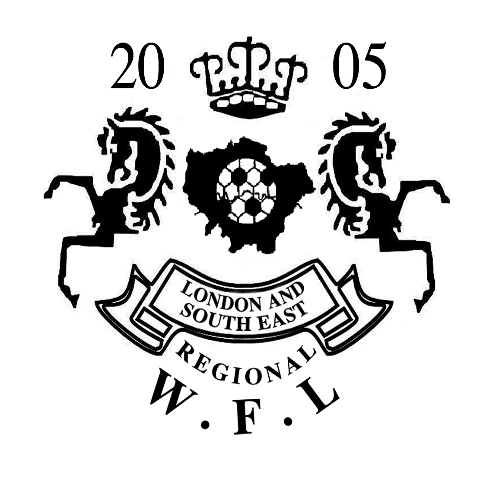 STANDARD CODE OF RULESSTANDARD CODE OF RULES`This document contains the Standard Code of Rules developed by The Football Association for open age football. These Rules are mandatory for all Competitions at Step 7 of the National League System and below, and The FA Women’s Pyramid excluding The FA Women’s Super League.Competitions seeking sanction must draft their Rules in conformity with this Code, putting them in the correctly numbered Rule and showing the standard headings. The mandatory element is printed in normal text and the optional elements in italics.  Competitions may add to the core of the Standard Code, which is mandatory, providing the additions are approved by the sanctioning association and do not conflict with the mandatory Rules or any relevant principles and policies established by the FA . Guidance from the Sanctioning Authority should be sought in advance if there is any doubt as to the acceptability of additional Rules.It should be noted that in many cases Rules are so printed because they are alternatives and the procedure to apply should be retained and the others omitted. In all cases where [ ] is shown the necessary name, address, number or wording to complete this Rule must be inserted.DEFINITIONS1.	(A)	In these Rules:“Affiliated Association” means an Association accorded the status of an affiliated Association under the Rules of The FA. “AGM” shall mean the annual general meeting held in accordance with the constitution of the Competition. “Deposit” means a sum of money deposited with the Competition as part of the requirements of membership of the Competition.“Club” means a Club for the time being in membership of the Competition and “Team” means a side from a Club especially where a Club provides more than one Team in a division in accordance with the Rules.“Competition” means the London & South East Regional Women’s Football League.“Competition Match” means any match played or to be played under the jurisdiction of the Competition.“Secretary” means such person or persons appointed or elected to carry out the administration of the Competition.“Contract Player” means any Player (other than a Player on a Scholarship) who is eligible to play under a written contract of employment with a Club.“Fees Tariff” means a list of fees approved by the Clubs at a general meeting to be levied by the Management Committee for any matters for which fees are payable under the Rules.“Fines Tariff” means a list of fines approved by the Clubs at a general meeting to be levied by the Management Committee for any breach of the Rules.“Ground” means the ground on which the Club’s team(s) plays its Competition Matches. “Management Committee” means in the case of a Competition which is an unincorporated association, the management committee elected to manage the running of the Competition and where the Competition is incorporated it means the Board of Directors appointed in accordance with the articles of association of that company.  “Match Officials” means the referee, the assistant referees and any fourth official appointed to a Competition Match.“Non Contract Player” means any Player (other than a Player on a Scholarship) who is eligible to play for a Club but has not entered into a written contract of employment.“Officer” means an individual who is appointed or elected to a position in a Club or Competition which requires that individual to make day to day decisions.“Player” means any Contract Player, Non Contract Player or other Player who plays or who is eligible to play for a Club.“Playing Season” means the period between the date on which the first competitive fixture in the Competition is played each year until the date on which the last competitive fixture in the Competition is played. “Rules” means these rules under which the Competition is administered.“Sanctioning Authority” means [The FA] “Scholarship” means a Scholarship as set out in Rule C 3 (a) (i) of the Rules of The FA. “Team Sheet” means a form provided by the Competition on which the names of the Players taking part in a Competition match are listed.“The FA” means The Football Association Limited.   “written” or “in writing” means the representation or reproduction of words or symbols or other information in a visible form by any method or combination of methods, whether sent or supplied in electronic form or otherwise.	(B)	All Clubs shall adhere to the Rules.  Every Club shall be deemed, as a member of the Competition to have accepted the Rules and to have agreed to abide by the decisions of the Management Committee in relation thereto, subject to the provisions of Rule 16.	(C)	The Competition will be known as London & South East Regional Women’s Football League (or such other name as the Competition may adopt).  The Clubs participating in the Competition must be members of the Competition.  A Club which ceases to exist or which ceases to be entitled to play in the Competition for any reason whatsoever shall thereupon automatically cease to be a member of the Competition.	(D)	The administration of the Competition under these Rules will be carried out by the Competition acting (save where otherwise specifically mentioned herein) through the Management Committee in accordance with the rules, regulations and policies of The FA.NOMENCLATURE AND CONSTITUTION2.	(A)	This Competition shall consist of not more than 12 Clubs approved by the Sanctioning Authority.	(B) All Clubs must be affiliated to an Affiliated Association and their names and particulars shall be returned annually by the appointed date on the Form “D” to the Football Association and must have a constitution approved by the Sanctioning Authority.                                                                                                                                                                                      This Competition shall apply annually for sanction to the Football Association and the constituent teams of Member Clubs may be grouped in divisions, one division of 12.Under the Football Association Pyramid of Women’s Football Agreement (2005/06 onwards) the London and South East Regional Women’s Football League shall be nominated and accepted official agency for the provision of Women’s Football at Step W3	(C) Only one team shall be permitted from any Club to participate in the same division as another team from the same Club unless there is no viable alternative because of logistical issues and/or reasons linked to participation and geographical boundaries. The Competition will obtain the prior approval of the Sanctioning Authority in the event of a division comprising of more than one team from the same Club. This Competition will ensure that, where permission is given, teams from a Club operating in the same division are run as separate entities with no interchange of players other than via transfers of registration in accordance with these Rules. 	(D)	Inclusivity and Non-discrimination(i)	The Competition and each Club must be committed to promoting inclusivity and to eliminating all forms of discrimination(ii)	Any alleged breach of the Equality Act 2010 legislation must be referred to the appropriate Sanctioning Authority for investigation.	(E)	Clubs must comply with the provisions of any initiatives of The FA which are adopted by the Competition including but not limited to, Charter Standard and RESPECT programmes. As an FA Charter Standard League this Competition requires all its Clubs to have achieved FA Charter Standard League status by 2016 (two years from when Charter Standard League status was awarded to the Competition). The League management committee may expel any club that has failed to achieve Charter Standard status by this date. New Member Clubs have one year to achieve the Charter Standard club award. The League has the right to refuse membership to a Club if it fails to demonstrate commitment to achieving the award.	(F)	Clubs shall not enter any of their teams playing in the Competition in any other Competitions (with the exception of FA and County FA Competitions) except with the written consent of the Management Committee.Member clubs may only enter their parent County F.A.’s competitions without the written consent of the Management Committee.	(G)	At the Annual General Meeting or at a Special General Meeting called for the purpose, a majority of the delegates present shall have power to decide or adjust the  constitution of the divisions at their discretion.  When necessary this Rule shall take precedence over Rule 12.ENTRY FEE, SUBSCRIPTION, DEPOSIT 3.	(A)	Applications by Clubs for admission to the Competition or the entry of an additional team(s) from the same Club must be made in writing to the Secretary and must be accompanied by the Entry Fee £10 set out in the Fees Tariff  per team which shall be returned in the event of non-election.At the discretion of a majority of the accredited voting members present applications, of which due notice has been given, may be received at the Annual General Meeting or a Special General Meeting. When Rule 12(B) is applied or a team seeks a transfer or, is compulsorily transferred to another division, no Entry Fee shall be payable.(B) The Annual Subscription shall be £50 per Club payable on or before the Annual General Meeting of the Competition   in each year.(C)	 In the event of any issue concerning the membership of any Club with the Competition the Management Committee may require a Deposit to be paid by or on behalf of the Club on such terms and for such period as it may in its entire discretion think fit.Each Club shall within 14 days of election pay a Deposit of £50 which shall be returnable to Clubs on leaving the Competition provided they have fulfilled their fixtures and complied with all orders of the Management Committee.(D)	A Club shall not participate in this Competition until the Entry Fee, Annual Subscription and Deposit (if required) have been paid.(E)	Clubs must advise annually to the Secretary in writing by 14th July of its Sanctioning Authority affiliation number for the forthcoming Season. Clubs must advise the Secretary in writing, or on the prescribed form, of details of its Headquarters, Officers and any other information required by the Competition.MANAGEMENT, NOMINATION, ELECTION4.	(A)	The Management Committee shall comprise the Officers of the Competition and at least 3 ordinary members who shall all be elected at the Annual General Meeting. 	(B)	Retiring Officers shall be eligible to become candidates for re-election without nomination.All other candidates for election as Officers or Members of the Management Committee shall be nominated to the Secretary in writing, signed by the Secretaries of two Member Clubs, not later than 1st June in each year.  Names of the candidates for election shall be circulated with the notice of the Annual General Meeting.  In the event of there being no nomination in accordance with the foregoing for any office, nominations may be received at the Annual General Meeting.(C)	The Management Committee shall meet as and when required with no more than three calendar months between each meeting.On receiving a requisition signed by two-thirds of the members of the Management Committee the Secretary shall convene a meeting of the Committee.(D)	Except where otherwise mentioned all communications shall be addressed to the Secretary who shall conduct the correspondence of the Competition and keep a record of its proceedings.(E)	All communications received from Clubs must be conducted through their nominated Officers.(F) Any Club failing to be properly represented without adequate explanation in writing, to the satisfaction of the League Management Committee, at any meeting of the League Council shall be fined £50.00 for the first occasion and £75.00 for any subsequent occasion in the same season.(G) Each Club must maintain at least 1 official club e-mail address for the receiving of league correspondence(H) Any Clubs failure to ensure the correct postage on any correspondence to the League shall incur a fine of £20.POWERS OF MANAGEMENT5.	(A)	The Management Committee may appoint sub-committees and delegate such of their powers as they deem necessary.  The decisions of all sub-committees shall be reported to the Management Committee for ratification. The Management Committee shall have power to deal only with matters within the Competition and not for any matters of misconduct that are under the jurisdiction of The Football Association or Affiliated Association.(B)	Subject to the permission of the Sanctioning Authority having been obtained the Management Committee may order a match or matches to be played each season, the proceeds to be devoted to the funds of the Competition and, if necessary, may call upon each Club (including any Club which may have withdrawn during the season) to contribute equally such sums as may be necessary to meet any deficiency at the end of the season. (C)	Each Member of the Management Committee shall have the right to attend and vote at all Management Committee Meetings and have one vote thereat, but no Member shall be allowed to vote on any matters directly appertaining to such Member or to the Club so represented or where there may be a conflict of interest. (This shall apply to the procedure of any sub-committee).	In the event of the voting being equal on any matter, the Chairman shall have a second or casting vote.(D)	The Management Committee shall have powers to apply, act upon and enforce these Rules and shall also have jurisdiction over all matters affecting the Competition. Any action by the Competition must be taken within 28 days of the Competition being notified.With the exception of Rules 5(I), 6(H), 10(A), 11 and 19, for all breaches of Rule a formal written charge must be issued to the Club concerned The Club charged shall be given seven days from the date of notification of the charge  to reply to the charge and given the opportunity to:-		(i)		Accept or deny the charge		(ii)		Submit in writing a case of mitigation, or		(iii)		Put their case before the Management Committee at a personal hearing		All breaches of the Laws of the Game, or the Rules and Regulations of The FA shall be dealt with in accordance with FA Rules by the appropriate Association. 		Any fines levied shall be in accordance with the Fines Tariff.	The maximum fine permitted for any breach of a Rule is £250 and, when setting any fine, the Competition must ensure that the penalty is proportional to the offence, taking into account any mitigating circumstances.(E)	All decisions of the Management Committee shall be binding subject to the right of appeal in accordance with Rule 16.		Decisions of the Management Committee must be notified in writing to those concerned within ten days. (F)	More than fifty percent (50%) of its members shall constitute a quorum for the transaction of business by the Management Committee or any sub-committee thereof.(G) The Management Committee, as it may deem necessary, shall have power to fill in an acting capacity, any vacancies that may occur amongst their number.(H)	A Club must comply with an order or instruction of the Management Committee and must attend to the business and/or the correspondence of the Competition to the satisfaction of the Management Committee. (I) 	All fines and charges are payable forthwith and must be paid within 21 days of the date of notification of the decision. Any Club failing to do so will be fined in accordance with the Fines Tariff. Further failure to pay the fine including the additional fine within 14 days will result in fixtures being withdrawn until such time as the outstanding fines are paid.(J)	A member of the Management Committee appointed by the Competition to attend a meeting or match may have any reasonable expenses incurred refunded by the Competition.(K)	The Management Committee shall have the power to fill any vacancy that may occur in the membership of the Competition between the Annual General or Special General Meeting called to decide the constitution and the commencement of the Competition season.(L) 	The business of the Competition as determined by the Management Committee may be transacted by electronic mail or facsimile.ANNUAL GENERAL MEETING6.	(A)	The Annual General Meeting shall be held not later than 30th June in each year.  At this meeting the following business shall be transacted provided that at least 10 Members are present and entitled to vote:-(i)		To receive and confirm the Minutes of the preceding Annual General Meeting.		(ii)		To receive and adopt the Annual Report, Balance Sheet and Statement of Accounts.(iii)		Election of Clubs to fill vacancies.(iv)		Constitution of the Competition for ensuing season.(v)		Election of Officers and Management Committee.(vi)		Appointment of Auditors.(vii)	Alteration of Rules, if any.(viii)	Fix the date for the commencement of the season and kick off times applicable to the Competition.(ix)		Other business of which due notice shall have been given and accepted as being relevant to an Annual General Meeting.(B)	A copy of the duly audited/verified Balance Sheet, Statement of Accounts and Agenda shall be forwarded to each Club at least fourteen days prior to the meeting, together with any proposed change of Rules.(C)	A signed copy of the duly audited/verified Balance Sheet and Statement of Accounts shall be sent to Sanctioning Authority within fourteen days of its adoption by the Annual General Meeting.(D)	Each Club shall be empowered to send two delegates to an Annual General Meeting.  Each Club shall be entitled to one vote only. Fourteen days’ notice shall be given of any Meeting. (E)	Clubs who have withdrawn their Membership of the Competition during the season being concluded or who are not continuing Membership shall be entitled to attend but shall vote only on matters relating to the season being concluded. This provision will not apply to Clubs expelled in accordance with Rule 17.(F)	All voting shall be conducted by a show of voting cards unless a ballot be demanded by at least  50% of the delegates qualified to vote or the Chairman so decides.(G)	No individual shall be entitled to vote on behalf of more than one Member Club.(H)	Any continuing Club must be represented at the Annual General Meeting.	 (I)	Officers and Management Committee members shall be entitled to attend and vote at an Annual General Meeting.AGREEMENT TO BE SIGNED7.		The Chairman and the Secretary of each Club which is an unincorporated Association and two directors of each Club which is an incorporated entity shall complete and sign the following agreement which shall be deposited with the Competition together with the Application for Membership for the coming season, or upon indicating that the Club intends to compete.“We, (A) (name)  [ ]  of (address) [ ]  (Chairman)/(Director)and (B) (name)  [ ] of (address) [ ]  (Secretary)/(Director)of  [ ] Football Club (Limited) have been provided with a copy of the Rules and Regulations of the [ ]  Competition and do hereby agree for and on behalf of the said Club to conform to those Rules and Regulations and to accept, abide by and implement the decisions of the Management Committee of the Competition, subject to the right of appeal in accordance with Rule 16.”Any alteration of the Chairman and /or Secretary on the above Agreement must be notified to the [ ] County Football Association(s) to which the Club is affiliated and to the Secretary of the Competition.QUALIFICATION OF PLAYERS8.	(A)	 (i) 	Contract players are not permitted in this Competition with the exception of those Players who are registered under Contract with the same Club who have a team operating at Steps 1 to 6 of the National League System.			It is the responsibility of each Club to ensure that any Player signing a registration form for that Club has, where necessary, the required International Transfer Certificate. Clearance is required for any Player aged 10 and over crossing borders including Wales, Scotland and Ireland.		(ii)	While serving in any branch of Her Majesty’s Regular Forces, a player must first obtain the consent of his Association Secretary before signing a registration form to play for the Club.		(iii)	Each Club must have at least 14 Players registered 14 days before the start of each Playing Season.(iv)  Any club still not having registered at least 14 players 7 days prior to the start of the season may be fined up to £50.	(B)	A Player is one who, being in all other respects eligible, has signed a fully and correctly completed Competition registration form in ink, countersigned by an Officer of the Club and either (a) Submitted to the Competition 2 days prior to playing and whose registration has been confirmed by the Competition prior to that Player playing in a Competition Match,In addition, for new players to a team or a player not registered the previous season for the same teamIf registration sent by post :-Two passport-sized photographs, duly endorsed on the reverse by the player and an Officer of the Club, recognized by the League, must be included with each application for a new Player. If sent by e-mail :-A passport type photograph, must be included with each application for a new player. Sent from a recognised e-mail address for the club, in a suitable format openable by the registrations Secretary. Had their details correctly entered onto the FA's Full Time player registration system by a club administrator.In addition, for a player registered the previous season for the same team whose appearance nor signature hasn’t changed.Return the tick box Form provided showing the player/s to re-registerNo registration of a player shall take place without the appropriate fee, form, photographs & entry onto Full Time.Clubs may apply in writing for the replacement of a lost ID Card, the application to include a payment of £1.The deadline for Player registrations is 8pm two days prior to a match (i.e. 8pm Friday for a Sunday).     The confirmation that a player has been registered and is eligible to play is that their name has appeared under the list of eligible players to play in a match. (Not including County/FA Suspensions)or  (b) signed a fully and correctly completed Competition registration form in ink on a match day prior to playing, countersigned by an Officer of the Club and witnessed by an Officer of the opposing Club, and submitted to the Competition within two days of the match.  The Player shall not again play until the Club is in possession of the approval of the Competition.  A maximum of ZERO players may be registered in accordance with sub paragraph (b).(C) A team shall not include more than TWO players who have taken part in SIX or more games for a higher team during the current season. Unless a period of 40 days has elapsed since that player last played for a higher team.A Team shall not include any player that last played for a Women’s Super League team unless a period of 120 days has elapsed since that player last played for the WSL team.A team shall not include any player that last played for a WSL Development/Reserves side unless a period of 40 days has passed since that player last played for the WSL Development/Reserves team.	(D) A player having taken part in matches for any Club affiliated to any County Football Association shall not be allowed to join, be transferred to, or sign for a Club in the Competition without first proving to the officials of the intended Club that the player has discharged all reasonable financial liabilities to the previous Club or Clubs, and a Club official may not accept such player’s signature without first ascertaining whether such claims have been discharged to the satisfaction of the Club, or Clubs, for which the player last played. In the event that a Player could be required to pay a proportion of a debt due under The FA Football Debt Recovery System then, whether or not the debt has been referred to the relevant County FA, the Competition must not affect the player’s registration in any way or refuse to register a transfer due to that debt being outstanding. The Competition cannot refuse to register a Player for an unpaid non-footballing debt.	(E)	A fee as set out in the Fees Tariff shall be paid by each Club/team for each player registered.	(F)	The Management Committee shall decide all registration disputes.In the event of a player signing a registration form or having a registration submitted for more than one Club, priority of registration shall decide for which Club the player shall be registered. The Secretary shall notify the Club last applying to register the player of the fact of the previous registration.	(G)	It shall be a breach of Rule for a player to:-(i)	Play for more than one Club in the Competition in the same season without first being transferred.(ii)	Having signed for one Club in the Competition, sign for another Club in the Competition in that season except for the purpose of a transfer.(iii)Submit a signed registration form for registration that the player had wilfully neglected to accurately or fully complete.(H)	(i)	The Management Committee shall have the power to accept the registration of any player subject to the provisions of clauses (ii) and (iii) below.  (ii)	The Management Committee shall have power to refuse, cancel or suspend the registration of any player or may fine any player, at their discretion who has been charged and found guilty of registration irregularities (subject to Rule 16).(iii)	The Management Committee shall have power to make application to refuse or cancel the registration of any player charged and found guilty of undesirable conduct (subject to Rule 16) subject to the right of appeal to the FA or the relevant County Football Association. Undesirable conduct shall mean an incident of repeated proven misconduct, which may deter a participant from being involved in this Competition. Application should be made to the parent County of the Club the player is registered or intending to be registered with.	(iv) For a player who has previously had a registration removed in accordance with clause (iii) but has a registration accepted at the expiry of exclusion will be considered to be under a probationary period of 12 months. Whilst under a probationary period, should the player commit a further act of proven misconduct under the jurisdiction of the Competition, (excluding standard dismissals), the Competition would be empowered to consider a further charge of bringing the Competition into disrepute.(Note:  Action under Clause (iii) shall not be taken against a player for misconduct until the matter has been dealt with by the appropriate Association, and then only in cases of the player bringing the Competition into disrepute and will in any case be subject to an Appeal to the Football Association. All decisions must include the period of restriction. For the purpose of this Rule, bringing the competition into disrepute can only be considered where the player has received in excess of 112 days’ suspension, or 10 matches in match based discipline, in a period of two years or less from the date of the first offence for any team playing in this Competition.)(I)	Subject to compliance with FA Rule C2(a) when a Club wishes to register a Player who is already registered with another Club it shall  submit a transfer form to the Competition accompanied by a fee as set out in the Fees Tariff  . Such transfer shall be referred by the Competition to the Club for which the player is registered. Should this Club object to the transfer it should state its objections in writing to the Competition and to the Player concerned within three days of receipt of the notification. Upon receipt of the Club’s consent, or upon its failure to give written objection within three days, the Competition Secretary may, on behalf of the Management Committee, transfer the Player who shall be deemed eligible to play for the new Club from such date or Four days after receipt of such transfer.In the event of an objection to a transfer the matter shall be referred to the Management Committee for a decision.(J)	A player may not be registered for a Club nor transferred to another Club in the Competition after the last day of February, except by special permission of the Management Committee.(K)	A Club shall keep a list of the players it registers and a record of the games in which they have played, and shall produce such records upon demand by the Management Committee.(L)	A register containing the names of all players registered for each Club, with the date of registration, shall be kept by the (Registrations) Secretary and shall be open to the inspection of any duly appointed Member Club representative at all Management Committee meetings or at other times mutually arranged.  Registrations are valid for one Season only.In the event of a player without a written contract changing his status to that of a contract player with the same Club, another Club in the Competition or with a Club in another Competition his registration as a player without a written contract will automatically be cancelled and declared void unless the Club conforms to the exception detailed in Rule 8(A)(i).(M)A player shall not be eligible to play for a team in any special championship, promotion or relegation deciding match (as specified in Rule 12(A)) unless the player has played FOUR games for that team in this Competition in the current season.(N) SCOR Optional Rule not Adopted.	 (O)Any Club found to have played an ineligible Player in a match or matches shall have any points gained from that match or matches deducted from its record, up to a maximum of 12 points, and have levied upon it a fine.  The Management Committee may also order that such match or matches be replayed on such terms as are decided by the Management Committee which may also levy penalty points against the Club in default.  		The Management Committee may vary this decision in respect of the points gained only in circumstances where the ineligibility is due to the failure to obtain an International Transfer Certificate or where the ineligibility is related to the Player’s status.			In exceptional circumstances the Management Committee may, at its discretion, award the points available in the match in question to the opponents, subject to the match not being ordered to be replayed. (P)(The following Clause applies to Competitions involving players in full-time secondary education):-	(i)	Priority must be given at all times to school and school organisations activities.(ii)	The availability of children must be cleared with the Head Teachers (except for Sunday Leagues).(iii)	To play open age football the player must have achieved the age of 16.(Q) It is the responsibility of all Clubs to inform the Registration Secretary of the suspension of any player by the relevant County F.A.  The Registration Secretary must be informed of the player’s name and duration of suspension prior to the commencement of the suspension.  Failure to comply with this rule shall incur a fine not exceeding £20.00.(R) No Player registered for a Step 1 or higher club may be dual registered with a club in the L&SERWFL without permission of the Management Committee.(S) All clubs are required to ensure that the photo cards held for each player are an accurate likeness. If not, an application must be made for a replacement card which must include a payment of £1 and two signed accurate passport-sized photographs.CLUB COLOURS.  CLUB NAME9.	(A)	Every Club must register the colour of its shirts and shorts with the Secretary by 1st June who shall decide as to their suitability.This includes first choice socks and an alternative Full Kit (Shirts, Shorts and Socks) that is significantly different in colour from the first choice kit. All outfield players must wear the complete team colours (including socks), identical to those of the rest of the team, registered with the league. Different makes, manufacturers, styles or shades of colour are not acceptable.Team Captains must wear an armband denoting their status.Goalkeepers must wear colours which distinguish them from all other players and the match officials.No player, including the goalkeeper, shall be permitted to wear black or very dark shirts.Any team not being able to play in its normal colours as registered with the Competition shall notify its opponents the colours in which they will play  (including the colour of the goalkeepers jersey) at least SEVEN days before the match.If, in the opinion of the referee, two Clubs have the same or similar colours, the away team shall make the change. A club must delay the scheduled time of kick off for a completion match by not having a change of colours.  Shirts must be numbered. The numbers must correspond to the numbers appearing on any match result sheet.	(B)	Any Club wishing to change its name must obtain permission from the Sanctioning Authority and from the Management Committee. Any Club wishing to change its colours during the Playing Season must obtain permission from the Management Committee.PLAYING SEASON.  CONDITIONS OF PLAY, TIMES OF KICK-OFF.  POSTPONEMENTS.  SUBSTITUTES10.	(A)	The Annual General Meeting shall determine the date for the commencement of the season.	Where it is considered necessary the London & SE Regional League Fixtures Secretary may require Clubs to play on days other than Sunday. Where a midweek match is arranged which requires the use of floodlights then the home club must make arrangements for the match to be played at a ground which has the benefit of floodlights, at their own expense. (B)	All matches shall be played in accordance with the Laws of the Game as determined by the International Football Association Board.Clubs must take all reasonable precautions to keep their grounds in a playable condition. All matches shall be played on pitches deemed suitable by the Management Committee. If through any fault of the home team a match has to be replayed, the Management Committee shall have power to order the venue to be changed.The Management Committee shall have power to decide whether a pitch and/or facilities are suitable for matches in the Competition and to order the Club concerned to play its fixtures on another ground.Grounds must satisfy the following minimum requirements:i.	Goal nets and corner flag posts must be used.ii.	Adequate, separate changing facilities, with showers, shall be provided for each team and the match officials. These must be secure, heated, well ventilated and free from damp, and they must have adequate toilet and washing & shower facilities available with hot and cold running water.
iii.	The changing rooms to be no more than 50 yards from the pitch and lockableiv.	All grounds must have access to a telephone.(May be a mobile)v.	Adequate car parking facilities. (This does not exclude road parking if adequate)vi.	An onsite, warm, adequate facility to hold an after match reception with provision of refreshments.  vii.	Access open for Emergency Vehicles (not have to worry about a key)viii.	Pass a Pitch and Facilities vetting procedure to the satisfaction of the Management Committee, if so instigated by them, in response to complaints about a member Club’s facilities or pitch from another member Club.ix.  	Pitch must have a permanent barrier or be roped off and must be of a minimum size of 90m x 45m (100ydsx50yds)All matches must be played at a ground registered with the league. Any club wishing to change the home ground for a match during the season must obtain written permission from the Fixtures Secretary at least 7 days prior to that match.Football Turf pitches (3G) are allowed in this Competition providing they meet the required performance standards and are listed on the FA’s Register of Football Turf pitches. For clubs playing at Step 7 and below a pitch must be tested (by a FIFA accredited test institute) every three years and the results passed to the FA. The FA will give a decision on the suitability for use and add the pitch to the Register.The home Club is also responsible for advising participants of footwear requirements when confirming match arrangements in accordance with Rule 10(D).All matches shall have duration of 90 minutes unless a shorter time (not less than sixty (60) minutes) is mutually arranged by the two Clubs in consultation with the referee prior to the commencement of the match, and in any event shall be of equal halves. Two matches involving the same two teams can be played on the same day providing the total playing time is not more than 120 minutes.The times of kick-off shall be fixed at the AGM and can only be altered by the mutual consent of the two competing clubs prior to the scheduled date of the match with written notification given to the Competition at least 7 days prior.  The home Club shall set a time of kick–off time between 1.00pm and 3.30pm for Sunday matches, to the away club. Outside this two clubs can agree some mutually acceptable alternative at least seven days prior to the fixture. If the Kick off time is not 2pm then the Fixtures Secretary must be informed seven days prior to the match.For kick off’s later that 2pm, If requested by the referee the home club must be able to provide floodlighting.Referees must order matches to commence at the appointed time and must report all late starts to the Competition.If the match is not ready to commence within 30 minutes of the appointed time, the game will be recorded as an unfulfilled fixture, and the Management Committee will deal with the Club(s)The home team must provide goal nets and at least two footballs fit for play and the referee shall make a report to the Competition if the footballs are unsuitable.(C)	Except by permission of the Management Committee all matches must be played on the dates originally fixed but priority shall be given to The Football Association and parent County Association Cup Competitions. All other matches must be considered secondary. Clubs may mutually agree to bring forward a match with the consent of the (Fixtures) Secretary.In the case of a revised fixture date, the Clubs must be given by the Competition 5 clear days’ notice of the match (unless otherwise mutually agreed). (D) The Secretary of the home Club must give notice of full particulars of the location of, and access to, the ground and time of kick-off to the match officials and the Secretary of the opposing Club at least SEVEN  clear days prior to the playing of the match.  If not so provided, the away club shall seek such details and report the circumstances to the competition.  The home club colours must be included in the confirmation along with the colours of the home goalkeeper kit including shorts and socks. (E) A minimum of SEVEN players will constitute a team for a Competition match. (F)(i)	Home and away matches shall be played. In the event of a Club failing to keep its engagement the Management Committee shall have power to inflict a fine, deduct points from the defaulting Club, award the points from the match in question to the opponents, order the defaulting Club to pay any expenses incurred by the opponents or otherwise deal with them except the award of goals.  Notwithstanding the foregoing home and away provision, the Management Committee shall have power to order a match to be played on a neutral ground or on the opponent’s ground if they are satisfied that such action is warranted by the circumstances.	(ii)	Any Club with more than one team in the Competition shall always fulfil its fixture, within the Competition, in the following order of precedence:-  First Team, Reserve Team, A Team.  (iii)Any Club unable to fulfil a fixture or where a fixture has been postponed for any reason must, without delay, give notice to the (Fixtures) Secretary, the Competition Referees Appointments Secretary, the Secretary of the opposing Club and the match officials. In the cases less than 48hrs prior to the game contact must be made, ensuring acknowledgement, e-mail is not suitable.	In the case of a postponement decision that is made by a Referee, Grounds person or Local Authority pertaining to the home Club’s ground, a letter of explanation from the person making the decision is required to be forwarded to the Fixture Secretary within 14 days of the postponement. Any Club failing to comply shall be dealt with by the Management Committee who may inflict any penalty it may deem suitable.	(iv) In the event of a match not being played or abandoned owing to causes over which neither Club has control, it shall be played in its entirety on a date to be mutually agreed by the two Clubs and approved by the Management Committee.  Failing such agreement and notification to the (Fixtures) Secretary within SEVEN days the Management Committee shall have power to order the match to be played on a named date or on or before a given date. In the case of a referee/grounds person/local authority decision at the ground of the Home Club, a letter of explanation from the person making the decision is required within 14 days.	(v)	The Management Committee shall review all matches abandoned in cases where it is consequent upon the conduct of either or both Teams. Where it is to the advantage of the Competition and does no injustice to either Club, the Management Committee shall be empowered to order the score at the time of the abandonment to stand.  In all cases where the Management Committee are satisfied that a match was abandoned owing to the conduct of one team or its Club member(s) they shall be empowered to award the points for the match to the opponent.  In cases where a match has been abandoned owing to the conduct of both teams or their Club member(s), the Management Committee shall rule all points for the match as void. No fine(s) can be applied by the Management Committee for an abandoned match.	(vi) The Management Committee shall review any match that has taken place where either or both teams were under a suspension imposed upon them by the Association or Affiliated Association. In each case the team that was under suspension would be dealt with in the same manner as if they had participated with ineligible players in accordance with Rule 8(O) above. Where both teams were under suspension the game must be declared null and void. (G)A Club may at its discretion and in accordance with the Laws of the Game use FIVE substitute players in any match in this Competition who may be selected from FIVE players.Except for matches played at Step 7 of the National League System a player who has been substituted himself becomes a substitute and may replace a player at any time subject to the substitution being carried out in accordance with Law 3 of the Laws of Association Football. The referee shall be informed of the names of the substitutes not later than 30 minutes before the start of the match and a Player not so named may not take part in that match.Both teams must provide a list of players, including substitutes, with their correct shirt number, to the Referee at least 30 minutes before the scheduled kick-off time and in the presence of a representative from the opposing Club. Team sheets will then be exchanged.  Failure to do so will incur a fine of  £20.00.A player who has been selected, appointed or named as a substitute before the start of the match but does not actually play in the game shall not be considered to have been a player in that game within the meaning of Rule 8 of this Competition.(H)	The half time interval shall be of TEN minutes’ duration, but it shall not exceed fifteen minutes. The half time interval may only be altered with the consent of the referee.(I)  The Cubs taking part in fixture Competition Match shall identify a team captain who has a responsibility to offer support in the management of the on-field discipline of his/her team mates.(J) Where a Club has a team in a higher League and postpones their fixture in that League, because of lack of players, the fixture in the SECWFL will not be able to proceed and will be dealt with under League rule 10(F) (K) Before the commencement of a match, an opposing team official (and/or member of the Management Committee) may inspect the identity cards of all opposing players, including named Substitutes. Failure to undertake this inspection when required will result in a fine of £50 for any offending Club. To facilitate the inspection, players should line up round the centre circle 5 minutes before kick-off time.Any team not providing identity cards for inspection shall be reported by the other club to the match referee. The match referee will duly inform the Competition of the report on the match return card.The Match will be played. The Management Committee will review such cases and take appropriate action which may include the award of the match under Rule 8(0) and a fine not exceeding £100.Any exceptional circumstances which might have prevailed will be taken into consideration by the Management Committee. Any individual player without her identity card or whose identity is in question shall sign the match return form, (yellow and pink copies) for signature verification by the registrations secretary. In the event of a dispute over the identity of a player that cannot be resolved between the two teams prior to the start of the match, an objection should be lodged with the match referee. The match referee will duly inform the Competition of the objection on the match return card. The Club making the objection should refer the matter to the Management Committee in accordance with Rule 15. Should a player without her identity card play in a match, the terms of Rule 8(O) shall apply.An opposing team official (and/or member of the Management Committee) may also ask to inspect a player’s identity card during or after the match and lodge a complaint with the League in accordance with Rule 15 if the player’s identity is in dispute. The said player must sign the match return form, (Yellow and pink copies) for signature verification by the registrations secretary.10 (L)  All teams to have a hard copy of the League’s Rule Set available at all matches at pitch side. Any breach of this rule may result in a fine not exceeding £30.	REPORTING RESULTS11.	(A)	The (Registration/Fixtures) Secretary must receive within THREE  days of the date played, the result of each Competition match and Cup match, including external Competitions and any abandonment’s in the prescribed manner. This must include the forename(s) and surname of the team players (in block letters), and also the Referee markings required by Rule 13, or any other information required by the Competition.  	For all matches played a club must enter the following match details onto Full Time.Starting PlayersSubstitutes UsedSubstitutes Not UsedCaptainCautionsRed CardsGoal ScorersOpposition Player of the MatchOpposition Sporting MarkReferee MarkClubs failing to comply shall be fined £10 for missing item up to £40 per Match.The Yellow Match Return Form is to be retained for the entire season unless requested for submission.A Club falsifying any detail on either their match return form or full time entry shall be fined £50 for each false entry and be otherwise dealt with at the discretion of the Management Committee.(B)	The Home Club shall telephone the result of each match, or confirm its postponement, to the Secretary or appointed person as advised by the League within TWO hours of the end of the match. (In the event of a midweek fixture, within one hour of the final whistle).  Clubs competing in a competition outside the jurisdiction of the League (FA Cup, County Cup etc), whether home or away, must also telephone the result/postponement/abandonment to the Secretary or appointed person as advised by the League within two hours of the end of the match. Failure to do so will result in a fine of £10.	(C)	The match result notification, correctly completed, shall be signed by a responsible member of the Club.  DETERMINING CHAMPIONSHIP12.	(A)	Team rankings within the Competition will be decided by points with three points to be awarded for a win and one point for a drawn match. The teams gaining the highest number of points in their respective Divisions at the conclusion shall be adjudged the winners.  Matches must not be played for double points.		In circumstances where two or more teams are equal on points team rankings shall be determined by goal difference where the goals scored against by each team shall be deducted from the goals scored by that team and the largest positive difference shall be placed the highest. In the event of the goal difference being equal the highest placed team shall be the team which has scored the most goals. In the event that two or more teams have the same goal difference and have scored the same number of goals then the highest placed team shall be the team which has won the most matches.		In the event of the two teams still being equal the team which has the better playing record against the other team in their head to head Competition matches during the Season will be the highest placed team.		If the records of two or more teams are still equal and it is necessary for any reason to determine the position of each then the teams affected shall play a deciding match or matches as determined by the Management Committee.	(B)	Promotion and Relegation is bound by the FA Women’s Pyramid Agreement.In the South East promotion and relegation decisions between steps W3 & W4 are made by the SE JLC with the approval of the FA’s Womens Football Committee.One automatic promotion place shall be available to the FA Women’s Premier League per season.  A Club will only be eligible for promotion if they meet the Ground Grading criteria for Step W2 of the FA’s Pyramid of Women’s Football as laid down in the FA’s Pyramid of Women’s Football Ground Grading Criteria documentation.Automatic relegation shall be applied for the last two teams in the L&SERWFL Premier Division. Should one or more teams withdraw from the L&SERWFL Premier Division after the fixtures have commenced an equal number of teams to those withdrawing in that Division shall not be automatically relegated. Vacancies occurring after the conclusion of the season may be filled on any of the following ways:(a) 	retention of otherwise relegated team(s)(b) 	additional promotion of the next ranked team(s) from the Leagues below(C) In the event of a team not completing 75% of its fixtures for the season all points obtained by or recorded against such defaulting team shall be expunged from the Competition table.(D) At the end of each season and depending on the geographical location of Clubs being relegated from the FA Women’s Premier League. It may be necessary for the Competition to accept a Club from the FA Women’s Premier League.The bottom 2 Clubs in the L&SERWFL Competition will be relegated.  Each relegated Club will be allocated either to the SECWFL Competition or to the L&SERWFL London Division Competition recommended as most appropriate by the SE Joint Liaison Committee. In the event of there being no eligible Club wishing promotion or not having the necessary grading criteria from any of the Competitions, this will reduce the number of Clubs to be relegated.REFEREES13.	(A)	Registered Referees (and Assistant Referees where approved by the FA or County FA) for all matches shall be appointed in a manner approved by the Management Committee and by the Sanctioning Authority.Match Officials must report to the ground at least ½ hour before the scheduled kick-off time.	(B)	In the event of the non-appearance of the appointed Referee the appointed senior Assistant Referee shall take charge and a substitute Assistant Referee appointed by the competing Teams.  In cases where there are no officially appointed Assistant Referees, the Clubs shall agree upon a Referee.   An individual thus agreed upon shall, for that game, have the full powers, status and authority of a registered Referee. Individuals under the age of 16 must not participate either as a Referee or Assistant Referee in any open age competition.(C)	Where Assistant Referees are not appointed each Team shall provide a Club Assistant Referee.  This person must not be a substitute and must either be a qualified referee or have passed the FA’s online Laws of The Game course. Proof of this must be provided to the League Secretary upon request. (D)	The appointed Referee shall have power to decide as to the fitness of the ground in all matches and the decision shall be final subject to either in the case of a ground of a Local Authority or the owners of a ground, the Representative of that body is the sole arbiter and whose decision must be accepted unless the ground is declared fit for play.In the event of the ground being unplayable, the home club may request the inspection by a local Level 5 official in order to prevent unnecessary travelling by the visiting team.(E)	Subject to any limits/provisions laid down by the sanctioning Association, Match Officials appointed under this Rule shall be paid a match fee of Referee £30, Assistant Referees £20 and travel expenses of 30p per mile up to a maximum of £18	The Home Club shall pay the Officials their fees and/or expenses immediately after the match.The away club shall pay the home club half the combined fee and expenses of the two assistant referee's where appointed by the League.(F)	In the event of a match not being played because of circumstances over which the Clubs have no control, the Match Officials, if present, shall be entitled to half fee plus expenses. Where a match is not played owing to one Club being in default, that Club shall be ordered to pay the Officials, if they attend the ground, their full fee and expenses.(G)	A Referee not keeping his or her engagement, and failing to give a satisfactory explanation as to their non-appearance, may be reported to the Association with which he or she is registered.	(H) Each Club shall, in a manner prescribed from time to time by The Football Association, award marks to the Referee for each match and the name of the Referee and the marks awarded shall be submitted to the Competition on the prescribed Form provided.  Clubs failing to comply with this Rule shall be liable to be fined or dealt with as the Management Committee shall determine.	(I)	The Competition shall keep a record of the markings and, on the Form provided by the prescribed date each season, shall submit a summary to The Football Association/County Association.(J)	The Referee shall submit a report Form, supplied by the Competition, giving the result of the match, the number of players in each team and the time of kick-off to the (Registration) Secretary within two days of the match.(K)	Referees and Assistant Referees shall be supplied, each Season, with a copy of the Competition Rules free of charge.(L) 	Referees and Assistant Referees shall have undertaken a Respect briefing offered by the FA/County FA or the League.(M) Each Club shall have a set of assistant referee’s flags available.  Failure to do so will result in the club being fined £10.(N) Match Officials not fulfilling appointments and failing to provide a satisfactory explanation, or otherwise not meeting the London & SE Regional League’s standards, may have their names removed from the list of Match Officials. The facts will be reported to the relevant County Football Association.CONTINUATION OF MEMBERSHIP OR WITHDRAWAL OF A CLUB14.	(A)	A Club intending, or having a provisional intention, to withdraw a team from the Competition on completion of its fixtures and fulfilment of all other obligations to the Competition must notify the Secretary in writing by 31st March each Season. (B)	The Management Committee shall have the discretion to deal with a team being unable to start or complete its fixtures for a Playing Season.	(C)	In the event of a Member Club failing to discharge all its financial obligations to the Competition in excess of £50, the Management Committee are empowered to refer the debt under The FA Football Debt Recovery provisions.PROTESTS AND COMPLAINTS15.(A)	(i)	All questions of eligibility, qualifications of players or interpretations of the Rules shall be referred to the Management Committee.(ii)	Objections relevant to the dimensions of the pitch, goals, flag posts or other facilities of the venue will not be entertained by the Management Committee unless a protest is lodged with the Referee before the commencement of the match.  (B)	Except in cases where the Management Committee decide that there are special circumstances, protests and complaints (which must contain full particulars of the grounds upon which they are founded) must be lodged with the  Secretary within    [ ] days (excluding Sundays) of the match or occurrence to which they refer.  A protest or complaint shall not be withdrawn except by permission of the Management Committee.  A Member of the Management Committee who is a member of any Club involved shall not be present (except as a witness or representative of his Club) when such protest or complaint is being determined.(C)	 No protest of whatever kind shall be considered by the Management Committee unless the complaining Club shall have deposited with the Secretary a sum in accordance with the Fees Tariff.  This may be forfeited in whole or in part in the event of the complaining or protesting Club losing its case.  The Competition shall have power to order the defaulting Club or the Club making a losing or frivolous protest or complaint to pay the expenses of the enquiry or to order that the costs to be shared by the parties.(D)	All parties to a protest or complaint must receive a copy of the submission and must be afforded an opportunity to make a statement at least 7 days prior to the protest or complaint being heard.	(i) 	All parties must have received SEVEN days’ notice of the Hearing should they be instructed to attend.	(ii) Should a Club elect to state its case in person then the Club should indicate such when forwarding the written response.PROTESTS, APPEALS16.	 (A)All protests, claims or complaints relating to these Rules and appeals arising from a Player’s contract shall be heard and determined by the Management Committee, or a sub-committee duly appointed by the Management Committee. The Clubs or Players protesting, appealing, claiming or complaining must send a copy of such protest, appeal, claim or complaint and deposit a fee which shall be forfeited in the event of the protest, appeal, claim or complaint not being upheld, and the party not succeeding may, in addition, be ordered to pay the costs at the direction of the Management Committee.	(B)	All such protests claims complaints and appeals must be received in writing by the Secretary within fourteen days of the event or decision causing any of these to be submitted.	(C)	The Management Committee shall also have power to compel any party to the protest to pay such expenses as the Management Committee shall direct.	(D)Any appeal against a decision of the Management Committee must be lodged with the Sanctioning Authority within fourteen (14) days of the posting of the written notification of the decision causing the appeal, accompanied by a fee which may be forfeited in the event of the appeal not being upheld. A copy of the appeal must also be sent to the Secretary.	(E)	If so requested the Management Committee may arbitrate on any disputes, protests, appeals, claims or complaints between two Clubs in which event both Clubs shall send a non-returnable fee. Such arbitration shall be final and binding upon the parties to the arbitration.EXCLUSION OF CLUBS OR TEAMSMISCONDUCT, CLUBS, OFFICIALS, PLAYERS17.	(A)	At the Annual General Meeting or Special General Meeting called for the purpose, Notice of Motion having been duly circulated on the Agenda by direction of the Management Committee, the accredited delegates present shall have the power to exclude any Club or Team from membership which must be supported by (more than) two thirds (2/3) of those present and voting.  Voting on this point shall be conducted by ballot. A Club which is the subject of the vote being taken shall be excluded from voting.(B)	At the Annual General Meeting, or at a Special General Meeting called for the purpose, in accordance with the provisions of Rule 19, the accredited delegates present shall have the power to exclude from further participation in the Competition any Club whose conduct has, in their opinion, been undesirable, which must be supported by (more than) two-thirds (2/3) of those present and voting.  Voting on this point shall be conducted by ballot. A Club whose conduct is the subject of the vote being taken shall be excluded from voting.(C)	Any official or member of a Club proved guilty of either a breach of Rule, other than field offences, or of inducing or attempting to induce a player or players of another Club in the Competition to join them shall be liable to expulsion or such penalty as a General Meeting or Management Committee may decide, and their Club shall also be liable to expulsion in accordance with the provisions of Clause (A) of this Rule.	(D) Any Club or Team failing to complete all of its fixtures in any season shall (unless the conditions are beyond their control, or the accredited delegates present at the Annual General Meeting or a Special General Meeting decide otherwise by a majority of two-thirds(2/3) of the votes cast) be debarred from membership the following season.TROPHY:- LEGAL OWNERS, CONDITIONS OF TAKING OVER, AGREEMENT TO BE SIGNED, AWARDS.18.	(A)	The following agreement shall be signed on behalf of the winners of the Cup or Trophy:-“We (A) (name) and (B) (name), the Chairman and Secretary of FC (Limited), members of and representing the Club, having been declared winners of Cup or Trophy, and it having been delivered to us by the Competition, do hereby on behalf of the Club jointly and severally agree to return the Cup or Trophy to the Competition Secretary on or before [ ].  If the Cup or Trophy is lost or damaged whilst under our care we agree to refund to the Competition the amount of its current value or the cost of its thorough repair.” (B)At the close of each Competition awards may be made to the winners and runners-up if the funds of the Competition permit.(C)The current holder of a shield, cup or trophy is responsible for returning it appropriately engraved with the record of their achievement. A fine of up to £50 shall be levied by the management committee if a club fails to do so.SPECIAL GENERAL MEETINGS19.		Upon receiving a requisition signed by two-thirds (2/3) of the Clubs in membership the Secretary shall call a Special General Meeting.The Management Committee may call a Special General Meeting at any time.At least seven days’ notice shall be given of either meeting under this Rule, together with an agenda of the business to be transacted at such meeting. Each Member Club shall be empowered to send two delegates to all Special General Meetings.  Each Club shall be entitled to one vote only, as will members of the Management Committee. Any continuing Member Club must be represented at a Special General Meeting.Officers and Management Committee members shall be entitled to attend and vote at all Special General Meetings.ALTERATION TO RULES20.		Alterations, for which consent has been given by the Sanctioning Authority, shall be made to these Rules only at the Annual General Meeting or at a Special General Meeting specially convened for the purpose called in accordance with Rule 19.  Any alteration made during the Playing Season to these Rules shall not take effect until the following season. Notice of proposed alterations to be considered at the Annual General Meeting shall be submitted to the Secretary by 1st May in each year. FINANCE21.	(A)	The Management Committee shall determine with which bank or other financial institution the funds of the Competition will be lodged.(B) All expenditure in excess of £300 shall be approved by the Management Committee. Cheques shall be signed by at least two Officers nominated by the Management Committee.(C)	The financial year of the Competition will end on 30TH June.(D)	The books, or a certified balance sheet, of a Competition shall be prepared and shall be audited/verified annually by some suitable person(s) who shall be appointed at the Annual General Meeting.INSURANCE 22.		All Clubs must have public liability insurance cover of at least 10 million pounds (£10,000,000).		All Clubs shall be members of a Players’ personal accident scheme. The policy cover shall be at least equal to the minimum recommended cover determined from time to time by the sanctioning Association. In instances where The Football Association is the sanctioning Association, the minimum recommended cover will be the cover required by the Affiliated Association to which a Club affiliates.DISSOLUTION	23. 	(A) Dissolution of the Competition shall be by resolution approved at a Special General Meeting by a majority of three quarters (3/4) of the members present and shall take effect from the date of the relevant Special General Meeting. 	(B) In the event of the dissolution of the Competition, the members of the Management Committee are responsible for the winding up of the assets and liabilities of the Competition. 	(C) The Management Committee shall deal with any surplus assets as follows: (i) 		Any surplus assets, save for a Trophy or any other presentation, remaining after the discharge of the debts and liabilities of the Competition shall be transferred only to another Competition or Affiliated Association or The Football Association Benevolent Fund or to such other charitable or benevolent object in the locality of the Competition as determined by resolution at or before the time of winding up, and approved in writing by the sanctioning Association.(ii) 		If a Competition is discontinued for any reason a Trophy or any other presentation shall be returned to the Donor if the conditions attached to it so provide or, if not, dealt with as the Sanctioning Authority may decide.  FEES TARIFFFINES TARIFF								RULE NUMBERDESCRIPTION MAXIMUM FEE3 (A)ENTRY FEE£103 (B)ANNUAL SUBSCRIPTION£503 (C)DEPOSIT £508 (E)REGISTRATION FEE£58 (I)TRANSFER FEE£513 (E)REFEREE FEES£3013 (E) ASSISTANT REFEREE FEES£1515 (C),16(A),16(G)PROTEST/APPEAL FEES£25RULE NUMBERDESCRIPTIONMAXIMUM FINE 2 (B)FAILURE TO AFFILIATE£2502 (E)FAILURE TO COMPLY WITH FA INITIATIVES£2502 (F)UNAUTHORISED ENTRY OF TEAMS INTO COMPETITIONS£2503 (C)FAILURE TO PAY A DEPOSIT £2503 (E)FAILURE TO PROVIDE AFFILIATION NUMBER/DETAILS FORM£104 (D)COMMUNICATIONS CONDUCTED BY PERSONS OTHER THAN NOMINATED OFFICERS£2504(F)FAILURE TO ATTEND A LEAGUE MEETING£754(H)FAILURE TO ENSURE CORRECT POSTAGE£205 (H) FAILURE TO COMPLY WITH AN INSTRUCTION  OF THE MANAGEMENT COMMITTEE £2505 (I)FAILURE TO PAY A FINE WITHIN 21 DAYS OF NOTICE£506 (H) FAILURE TO BE REPRESENTED AT AGM£1007FAILURE TO SUBMIT THE REQUIRED WRITTEN AGREEMENT OR TO NOTIFY CHANGES TO SIGNATORIES£2508 (A) (iii)FAILURE TO HAVE THE REQUIRED NUMBER OF REGISTERED PLAYERS 14 DAYS PRIOR TO THE SEASON COMMENCING£208(A) (iv)FAILURE TO HAVE THE REQUIRED NUMBER OF REGISTERED PLAYERS 7 DAYS PRIOR TO THE SEASON COMMENCING£508 (B)FAILURE TO CORRECTLY REGISTER A PLAYER£2508 (C)FIELDING MORE THAN THE PERMITTED NUMBER OF PLAYERS WHO HAVE PARTICIPATED IN SENIOR COMPETITIONS MATCHES£2508 (G)SIGNING OR PLAYING FOR MULTIPLE CLUBS, OR INACCURATE COMPLETION OF A REGISTRATION FORM£2508 (H) (ii)REGISTRATION IRREGULARITIES£2508 (O) PLAYING AN INELIGIBLE PLAYER£2508 (P)FAILURE TO GIVE PRIORITY TO SCHOOL ACTIVITIES£2508 (Q)FAILURE TO NOTIFY SECRETARY OF SUSPENSION£209(A)SHIRT & MATCH SHEET NUMBERS NOT MATCHING£109 (A),10 (B)DELAYING KICK OFF/NO NETS/ NO CORNER FLAGS£259 (B)FAILURE TO OBTAIN CONSENT FOR A CHANGE OF CLUB NAME£25010(B)FAILURE TO PLAY AT A GROUND REGISTERED WITH THE LEAGUE£25010 (C)FAILURE TO PLAY MATCHES ON THE DATE FIXED£25010 (D)FAILURE TO PROVIDE or SEEK DETAILS OF A FIXTURE £2010 (E)PLAYING MATCH WITH LESS THAN REQUIRED NUMBER OF PLAYERS£010 (F) (i) & (iii)FAILURE TO PLAY FIXTURE£25010 (I)NO CAPTAIN’S ARMBAND£25010(J)FAILURE TO FACILITATE INSPECTION OF MATCH CARDS£5010(J)FAILURE TO PROVIDE IDENTITY CARDS£10010(L)NO RULES AT A MATCH£3011 (A) & 11 (C)FAILURE TO COMPLETE FULL TIME MATCH STATISTICS£4011(A)FALSIFYING ENTRY ON FULL TIME OR MATCH RETURN FORM£5011 (B) FAILURE TO PROVIDE RESULT£1013 (C)FAILURE TO PROVIDE SUITABLE CLUB ASSISTANT REFEREE£25013 (E)FAILURE TO PAY MATCH OFFICIALS’ FEES AND EXPENSES£25013 (F)FAILURE TO PAY MATCH OFFICIALS WHERE A MATCH IS NOT PLAYED£25013 (H) FAILURE TO PROVIDE REFEREE’S MARK£25014 (A)WITHDRAWAL FROM LEAGUE AFTER 31ST MARCH£25014 (B)FAILURE TO START/COMPLETE FIXTURES£25018 (A)FAILURE TO SUBMIT THE WRITTEN AGREEMENT REGARDING THE TROPHY£25019FAILURE TO ATTEND A SGM£5022FAILURE TO HAVE THE REQUIRED INSURANCE£250